Vás zve na téma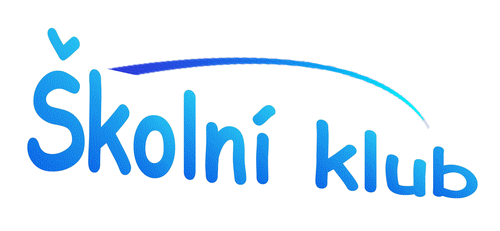 2. světová válka 1. Česká policie za Protektorátu Čechy a Morava2. Boj za svobodu3. Atentát na Heydricha4. Varování před nebezpečnými nálezyTo vše a ještě více se dozvíte od pana Jana Holuba z Muzea PČRKdy: 31.10. od 14:00Na ukázku dobové zbraně!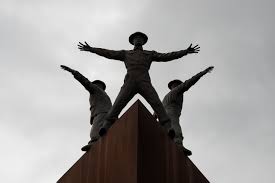 